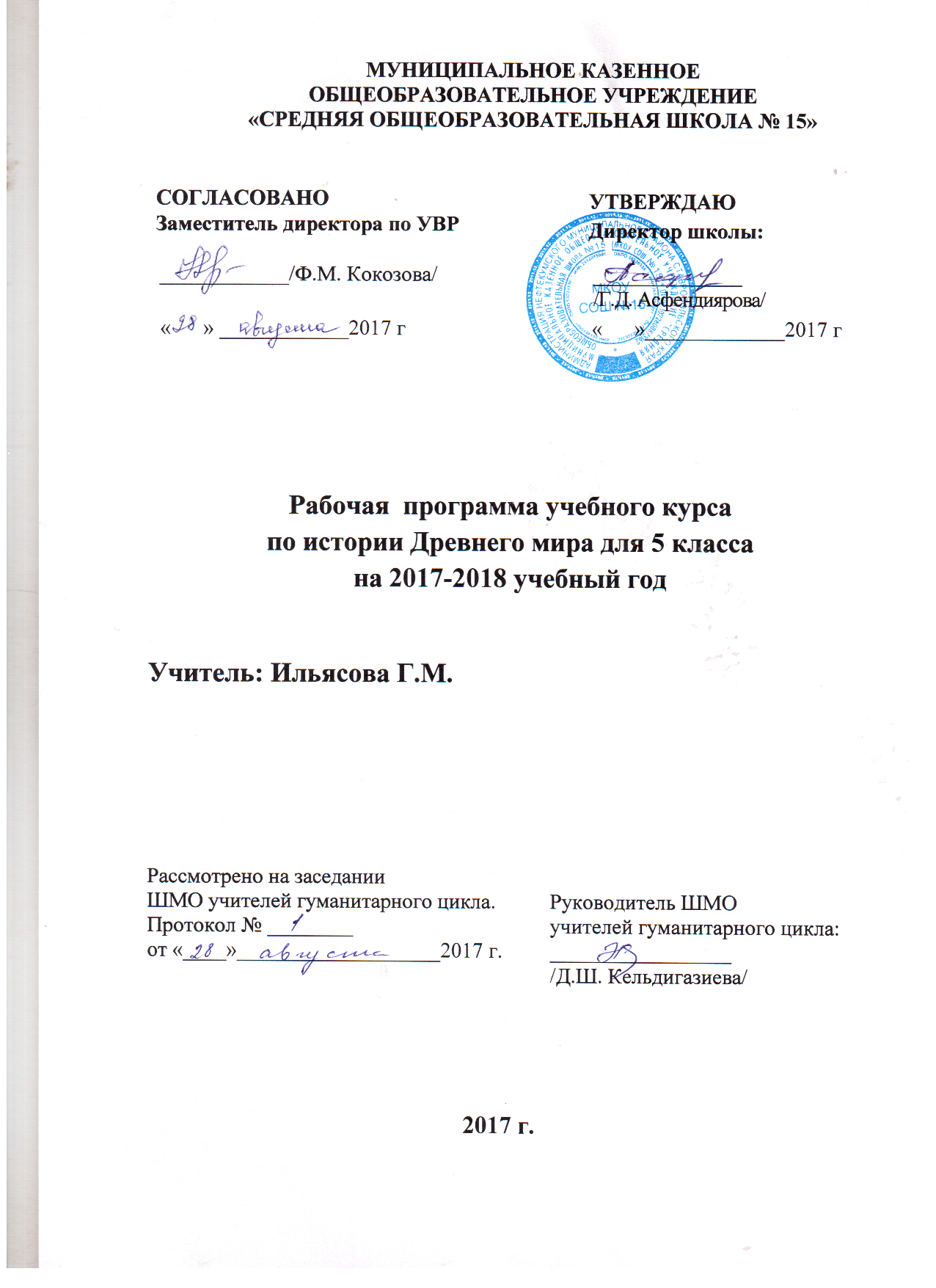 Пояснительная записка к рабочей программе по истории Древнего мира 5 кл.Рабочая программа по истории Древнего мира составлена на основе  федерального государственного образовательного стандарта основного общего образования, разработаны в соответствии с Законом Российской Федерации от 10.07.1992 № 3266-1 «Об образовании», приказом Министерства образования и науки Российской Федерации от 17.12.2010 № 1897 «Об утверждении федерального государственного образовательного стандарта основного общего образования», и авторской программы под редакцией А. А. Вигасина, Г. И. Годера и др. «Всеобщая история, 5-9 кл», издательство «Просвещение», 2011 гТематическое планирование рассчитано на 70 часов (2 часа в неделю). Цель изучения:- образование,   развитие и воспитание личности школьника, способного к  самоидентификации и определению своих ценностных приоритетов на основе осмысления исторического опыта своей страны и человечества в целом, активно и творчески применяющего исторические знания в учебной и социальной деятельности. -освоение значимости периода древности, Античности в истории народов мира, их места в истории  мировой цивилизации.Задачи изучения:- усвоение системы знаний об общечеловеческих гуманистических ценностях, и как следствие этого – формирование гуманистической направленности личности,  -формирование представлений об истории Древнего мира как части общемирового исторического процесса; -показ взаимодействия человека с окружающей природной средой, движение человечества от первобытности к цивилизации; историческими знаниями и применять их в различных ситуациях. Программа ориентирована на УМК: предметная линия учебников А.А. Вигасина - О.С. Сороко-Цюпы :История Древнего мира: Учеб.для 5 класса общеобразовательных  заведений/Вигасин А.А., Годер Г.И., Свенцицкая И.С. –М.: Просвещение, 2012Формыорганизацииучебной деятельности: практикумы, сюжетноролевые игры, беседы, лабораторные работы, дискуссии.Формы контроля:тестирование;задания на выявление операционных жизненных ситуаций;моделирование жизненных ситуаций. Основными формами организации учебных занятий являются:- познавательные уроки; викторины; урок-экскурсия в прошлое; комбинированные урокиОбщая характеристика учебного курса.      Программа по истории  Древнего мира составлена с опорой на фундаментальное ядро содержания общего образования (раздел «История») и задает перечень вопросов, которые подлежат обязательному изучению в основной школе. 
              Место и роль исторического знания в образовании молодого поколения обусловлены его познавательными и мировоззренческими свойствами, вкладом в духовно-нравственное становление личности человека. 
                В современной России образование вообще и историческое образование в частности служит важнейшим ресурсом    социально-экономического, политического и культурного  развития общества и его граждан. Начало XXI в. характеризуется динамизмом социальных процессов в стране и мире, широкими информационными контактами в постиндустриальном обществе, глобализацией в различных сферах жизни, частым и тесным взаимодействием представителей различных этнических и социальных групп и др. Все это порождает    новые требования к общему образованию молодого поколения. Речь идет о способностях учащихся ориентироваться в потоке социальной информации; видеть и творчески решать возникающие проблемы; активно применять в жизни полученные в школе знания и приобретенные умения; продуктивно взаимодействовать с другими людьми в профессиональной сфере и социуме в широком смысле, в том числе в полиэтнической, поликультурной среде и др.
              Роль учебного предмета «История Древнего мира» в подготовке учащихся к жизни в современном обществе в значительной мере связана с тем, насколько он помогает им ответить на сущностные вопросы миропознания, миропонимания и мировоззрения: кто я? Кто мы? Кто они? Что значит жить вместе в одном мире? Как связаны прошлое и современность? Ответы предполагают, во-первых, восприятие подростками младшего возраста основополагающих ценностей и исторического опыта своей страны, своей этнической, религиозной, культурной общности и, во-вторых,    освоение ими знаний по истории человеческих цивилизаций и характерных особенностей исторического пути других народов мира. Учебный предмет дает учащимся   широкие возможности самоидентификации в культурной среде, соотнесения себя как личности с социальным опытом   человечества.       Разрастающееся информационное и коммуникативное пространство современного мира усиливает значение  истории.  Существенным вкладом данного учебного предмета в образование и развитие личности является историзм как принцип познания и мышления, предполагающий осознание принадлежности общественных явлений к тому или иному времени, неповторимости конкретных событий и вместе с тем изменения, движения самого бытия человека и общества. Изучение истории предусматривает соотнесение прошлого и настоящего. При этом возникают ситуации диалога времен, культур, образа мысли, мотивов поведения, нравственно-этических систем и т. д.
             Цели и задачи изучения истории в школе формулируются в виде совокупности приоритетных для общества ценностных ориентаций и качеств личности, проявляющихся как в учебном процессе, так и в социальном контексте. Главная цель изучения истории в современной школе — образование,   развитие и воспитание личности школьника, способного к  самоидентификации и определению своих ценностных приоритетов на основе осмысления исторического опыта своей страны и человечества в целом, активно и творчески применяющего исторические знания в учебной и социальной деятельности. Вклад основной школы в достижение этой цели состоит в базовой исторической подготовке и социализации учащихся.В курсе «История Древнего мира» рассматриваются характерные черты основных исторических эпох, существовавших в их рамках цивилизаций, государств и др., прослеживаются линии     взаимодействия и преемственности отдельных общностей, раскрывается значение исторического и культурного наследия прошлого. Данный курс играет важную роль в осознании школьниками исторической обусловленности многообразия окружающего их мира, создает предпосылки для понимания и уважения ими других людей и культур. Основу курса составляют следующие содержательные линии:
1. Историческое время — хронология и периодизация событий и процессов.2. Историческое пространство — историческая карта России и мира, ее динамика.3.Историческое движение:- эволюция трудовой  деятельности людей, развитие  техники; изменение характера экономических отношений;
- формирование и развитие человеческих общностей;- образование и развитие государств, их исторические формы и типы; эволюция и механизмы смены власти; 
- история познания человеком окружающего мира и себя в мире; становление религиозных  учений и мировоззренческих систем;  научного знания, духовной и художественной культуры;  вклад народов и цивилизаций в мировую культуру;
- развитие отношений между народами, государствами, цивилизациями (соседство, завоевания, преемственность); проблема войны и мира в истории.         Сквозная линия,   человек в истории, предполагает характеристику: а) условий жизни и быта людей в различные исторические эпохи; б) их потребностей, интересов, мотивов действий; в) восприятия мира, ценностей.В курсе происходит знакомство с процессом формирования человека и человеческого общества, с важнейшими цивилизациями Древнего мира. При этом вводится понятие «цивилизация», противопоставленное первобытности. Цель курса - дать школьникам знания о далеком прошлом, которые послужат одной из основ их общей образованности.В данной программе при отборе фактов и явлений, основным критерием явилась их значимость в историческом процессе, в развитии мировой культуры. Исходя из задачи  курса – формировать историческое мышление – дается представление об общем и особенном при характеристике древних обществ, а так же представление о том, чем Древний мир отличается от современного. В соответствии с давней историографической и дидактической традицией программа предусматривает знакомство с образцами свободолюбия, патриотизма, мужества, благородства, мудрости.Описание места учебного предмета в учебном плане.Федеральный базисный учебный план для образовательных учреждений Российской Федерации отводит 350  часов для обязательного изучения учебного предмета «История» на этапе  основного общего образования,  в том числе: в V, VI, VII, VIII и IX  классах по 70 часов, из расчета 2 учебных часа в неделю.Данная  программа рассчитана на 70 учебных часов. При этом резерв свободного времени, предусмотренный примерной программой направлен на реализацию авторского подхода для  использования разнообразных форм организации учебного процесса и внедрения современных методов обучения и педагогических технологий.Результаты обучения и усвоения содержания курса.Личностными результатами изучения курса «История Древнего мира» являются: понимание культурного многообразия мира, уважение к культуре своего и других народов, толерантность;  осознание своей идентичности как гражданина страны, члена семьи, этнической и религиозной группы, локальной и региональной общности;  формирование у учащихся ярких, эмоционально окрашенных образов исторических эпох; складывание представлений о выдающихся деятелях и ключевых событиях прошлого; освоение гуманистических традиций и ценностей современного общества, уважение прав и свобод человека.Метапредметнымирезультами изучения курса являются: способность сознательно организовывать и регулировать свою деятельность: учебную, игровую, общественную и др.;  владение умениями работать с учебной информацией (анализировать и обобщать факты, составлять простой план );  способность решать познавательные, творческие задачи, представлять результаты своей деятельности в различных формах (сообщение, презентация, проект и др.);  готовность к сотрудничеству, групповой, коллективной работе, освоение основ межкультурного взаимодействия в школе и социальном окружении.Предметными  результамиизучения курса истории являются: освоение первоначальных сведений об историческом пути народов, стран и человечества как необходимой основы для миропонимания и познания современного общества;  владение базовым понятийным аппаратом исторического знания; умение правильно употреблять и объяснять исторические термины, понятия, крылатые выражения;  владение навыками устанавливать и выявлять причинно-следственные связи; первоначальные умения изучать и систематизировать информацию из различных исторических и современных источников, раскрывая ее социальную принадлежность и познавательную ценность;  расширение опыта оценочной деятельности на основе изучения явлений, событий, личностей, высказывая при этом собственные суждения с использованием в своей речи основных исторических терминов и понятий;  составление, описание важнейших памятников культуры народов Древнего Востока, Греции, Рима, выражение своего отношения к ним;  понимание вклада древних народов в мировую культуру.Требование к уровню подготовки1. Знание хронологии, работа с хронологией:• указывать хронологические рамки и периоды ключевых процессов, а также даты важнейших событий всеобщей истории; • применять счет лет в истории, соотносить год с веком, век с тысячелетием, оперировать историческими датами, в том числе относящимися к периоду до Рождества Христова, определять последовательность и длительность важнейших исторических событий. 2. Знание исторических фактов, работа с фактами:• характеризовать место, обстоятельства участников, результаты важнейших исторических событий.3. Работа с историческими источниками: • читать историческую карту с опорой на легенду, определять и показывать местоположение историко-географических объектов; • проводить поиск необходимой информации в одном или нескольких источниках (материальных, текстовых, изобразительных и др.); • сравнивать данные разных источников, выявлять их сходство и различие.4. Описание (реконструкция):• рассказывать (в связной монологической форме) или письменно об исторических событиях, их участниках или исторических деятелях на основе 2-3 источников исторических знаний; • характеризовать условия и образ жизни, занятия людей в различные исторические эпохи; • на основе текста и иллюстраций учебника, дополнительной литературы и т.д. составлять описание важнейших памятников культуры народов Древнего Востока, Греции, Рима, выражать свое отношение к ним; характеризовать вклад древних народов в мировую культуру. 
5. Анализ, объяснение:• различать факт (событие) и его описание (факт источника, факт ис-торика); • называть характерные, существенные признаки исторических событий и явлений; • раскрывать смысл, значение исторических терминов, понятий, крылатых выражений; • сравнивать природные условия, факты, события, личности, а также исторические явления в странах Древнего Востока, Греции, Рима, выделяя сходство и различия; • излагать суждения о причинах и следствиях исторических событий.6. Работа с версиями, оценками:• давать оценку историческим явлениям, событиям и личностям, высказывая при этом собственные суждения с использованием в своей речи основных исторических терминов и понятий; • оценивать исторический вклад народов древности в мировую историю.7. Применение знаний и умений в общении, социальной среде:• использовать знания об истории и культуре своего и других народов в общении с людьми .Содержание учебного предметаИстория Древнего мира (70ч)Введение (1ч)Откуда мы знаем, как жили предки современных народов. Роль археологических раскопок в изучении истории Древнего мира. Древние сооружения как источник наших знаний о прошлом. Представление о письменных источниках.Счет лет в истории. Представление о счете времени по годам в древних государствах. Представление о христианской эре. Особенности обозначения дат до нашей эры («обратный» счет лет). Понятия «год», «век (столетие)», «тысячелетие».Тема I. Жизнь первобытных людей. (7 ч)Первобытные собиратели и охотники Понятие «первобытные люди». Древнейшие люди; современные представления о месте и времени их появления; облик, отсутствие членораздельной речи; изготовление орудий как главное отличие отживотных. Представление о присваивающем хозяйстве: собирательство и охота. Невозможность для людей прожить в одиночку. Овладение огнем.Постепенное расселение людей в Евразии. Охота как главное занятие. Изобретение одежды из звериных шкур, жилищ, копья и гарпуна, лука и стрел. Родовые общины охотников и собирателей. Понятия «человек разумный», «родовая община».Возникновение искусства и религии. Изображение животных и человека. Представление о религиозных верованиях первобытных охотников и собирателей. Понятия «колдовской обряд», «душа», «страна мертвых».Первобытные земледельцы и скотоводы Понятие «Западная Азия». Представление о зарождении производящего хозяйства: земледелие и скотоводство, ремесла — гончарство, прядение, ткачество. Основные орудия труда земледельцев: каменный топор, мотыга, серп. Изобретение ткацкого станка. Последствия перехода к производящему хозяйству.Родовые общины земледельцев и скотоводов. Понятия «старейшина», «совет старейшин», «племя», «вождь племени». Представление о религиозных верованиях первобытных земледельцев и скотоводов. Понятия «дух», «бог», «идол», «молитва», «жертва».Начало обработки металлов. Изобретение плуга. Представление о распаде рода на семьи. Появление неравенства (знатные и незнатные, богатые и бедные). Понятия «знать», «раб», «царь».Значение первобытной эпохи в истории человечества. Представление о переходе от первобытности к цивилизации (появление городов, государств, письменности).Тема 2. Древний Восток. (20ч)Местоположение и природные условия (разливы Нила, плодородие почв, жаркий климат). Земледелие как главное занятие. Оросительные сооружения (насыпи, каналы, шадуфы).Возникновение единого государства в Египте. Понятия «фараон», «вельможа», «писец», «налог». Неограниченная власть фараонов. Войско: пехота, отряды колесничих. Завоевательные походы. Держава Тутмоса III.Города — Мемфис, Фивы.Быт земледельцев и ремесленников. Жизнь и служба вельмож.Религия древних египтян. Священные животные, боги (Амон-Ра, Геб и Нут, Осирис и Исида, Гор, Анубис, Маат). Миф об Осирисе и Исиде. Суд Осириса в «царстве мертвых». Обожествление фараона. Понятия «храм», «жрец», «миф», «мумия», «гробница», «саркофаг».Искусство древних египтян. Строительство пирамид. Большой Сфинкс. Храм, его внешний и внутренний вид. Раскопки гробниц. Находки произведений искусства в гробнице фараона Тутанхамона. Особенности изображения человека в скульптуре и росписях. Скульптурный портрет. Понятия «скульптура», «статуя», «рельеф», «скульптурный портрет», «роспись».Особенности древнеегипетского письма. Материалы для письма. Школа: подготовка писцов и жрецов. Научные знания (математика, астрономия). Солнечный календарь. Водяные часы. Произведения литературы: хвалебные песни богам, повесть о Синухете, поучения писцов, «Книга мертвых». Понятия «иероглиф», «папирус», «свиток».Достижения древних египтян (земледелие, основанное на орошении; каменное строительство; скульптурный портрет; письменность; календарь). Неограниченная власть фараонов. Представление о загробном воздаянии (суд Осириса и клятва умершего).Западная Азия в древности Двуречье в древности. Местоположение и природные условия Южного Двуречья (жаркий климат, разливы Тигра и Евфрата, плодородие почв; отсутствие металлических руд, строительного камня и леса). Использование глины в строительстве, в быту, для письма. Земледелие, основанное на искусственном орошении.Города шумеров Ур и Урук.Древневавилонское царство. Законы Хаммурапи: ограничение долгового рабства; представление о талионе («Око за око, зуб за зуб»), о неравенстве людей перед законом. Понятия «закон», «ростовщик».Религиозные верования жителей Двуречья. Боги Шамаш, Син, Эа, Иштар. Ступенчатые башни-храмы. Клинопись. Писцовые школы. Научные знания (астрономия, математика). Литература: сказания о Гильгамеше.Города Финикии — Библ, Сидон, Тир. Виноградарство и олив-ководство. Ремесла: стеклоделие, изготовление пурпурных тканей. Морская торговля и пиратство. Основание колоний вдоль побережья Средиземного моря. Древнейший алфавит.Древние евреи. Представление о Библии и Ветхом Завете. Понятие «единобожие». Библейские мифы и сказания (о первых людях, о Всемирном потопе, Иосиф и его братья, исход из Египта). Моральные нормы библейских заповедей. Библейские предания о героях. Борьба с филистимлянами. Древнееврейское царство и его правители: Саул, Давид, Соломон. Иерусалим как столица царства. Храм бога Яхве.Начало обработки железа. Последствия использования железных орудий труда.Ассирийская держава. Новшества в военном деле (железное оружие, стенобитные орудия, конница как особый род войск). Ассирийские завоевания. Ограбление побежденных стран, массовые казни, переселение сотен тысяч людей. Столица державы Ниневия. Царский дворец. Представление об ассирийском искусстве (статуи, рельефы, росписи). Библиотека Ашшурбанапала. Гибель Ассирии.Три царства в Западной Азии: Нововавилонское, Лидийское и Мидийское. Город Вавилон и его сооружения. Начало чеканки монеты в Лидии.Образование Персидской державы (завоевание Мидии, Лидии, Вавилонии, Египта). Цари Кир, Дарий Первый. «Царская дорога», ее использование для почтовой связи. Взимание налогов серебром. Состав войска («бессмертные», полчища, собранные из покоренных областей). Город Персеполь.Индия и Китай в древности Местоположение и природа Древней Индии. Реки Инд и Ганг. Гималайские горы. Джунгли. Древнейшие города. Сельское хозяйство. Выращивание риса, хлопчатника, сахарного тростника. Религиозные верования (почитание животных; боги Брахма, Ганеша; вера в переселение душ). Сказание о Раме. Представление о кастах. Периоды жизни брахмана. «Неприкасаемые». Возникновение буддизма (легенда о Будде, отношение к делению людей на касты, нравственные нормы). Объединение Индии под властью Ашоки. Индийские цифры. Шахматы.Местоположение и природа Древнего Китая. Реки Хуанхэ и Янцзы. Учение Конфуция (уважение к старшим; мудрость — в знании старинных книг; отношения правителя и народа; нормы поведения). Китайские иероглифы и книги. Объединение Китая при ЦиньШихуане. Расширение территории. Строительство Великой Китайской стены. Деспотизм властелина Китая. Возмущение народа. Свержение наследников ЦиньШихуана. Шелк. Великий шелковый путь. Чай. Бумага. Компас.Вклад народов Древнего Востока в мировую культуру.Тема 3. Древняя Греция. (21ч)Древнейшая Греция Местоположение и природные условия. Горные хребты, разрезающие страну на изолированные области. Роль моря в жизни греков. Отсутствие полноводных рек. Древнейшие города Микены, Тиринф, Пилос, Афины.Критское царство. Раскопки дворцов. Росписи. Понятие «фреска». Морское могущество царей Крита. Таблички с письменами. Гибель Критского царства. Греческие мифы критского цикла (Тесей и Минотавр, Дедал и Икар).Микенское царство. Каменное строительство (Микенская крепость, царские гробницы). Древнейшее греческое письмо. Заселение островов Эгейского моря. Сведения о войне с Троянским царством. Мифы о начале Троянской войны. Вторжения в Грецию с севера воинственных племен. Упадок хозяйства и культуры.Поэмы Гомера «Илиада» и «Одиссея». Религиозные верования греков. Олимпийские боги. Мифы древних греков о богах и героях (Прометей, Деметра и Персефона, Дионис и пираты, подвиги Геракла).Полисы Греции и их борьба с персидским нашествием Начало обработки железа в Греции. Создание греческого алфавита (впервые введено обозначение буквами гласных звуков). Возникновение самостоятельных государств (Афины, Спарта, Коринф, Фивы, Милет). Понятие «полис».Местоположение и природные условия Аттики. Неблагоприятные условия для выращивания зерновых. Разведение оливок и винограда. Знать во главе управления Афин. Законы Драконта. Понятие «демос». Бедственное положение земледельцев. Долговое рабство.Борьба демоса со знатью. Реформы Солона. Запрещение долгового рабства. Перемены в управлении Афинами. Создание выборного суда. Понятия «гражданин», «демократия».Местоположение и природные условия Лаконии. Спартанский полис. Завоевание спартанцами Лаконии и Мессении. Спартанцы и илоты. Спарта — военный лагерь. Регламентация повседневной жизни спартанцев. Управление Спартой: совет старейшин, два царя — военных предводителя, народное собрание. «Детский способ» голосования. Спартанское воспитание.Греческие колонии на берегах Средиземного и Черного морей. Сиракузы, Тарент, Пантикапей, Херсонес, Ольвия. Причины колонизации. Развитие межполисной торговли. Отношения колонистов с местным населением. Греки и скифы. Понятия «эллины», «Эллада».Олимпийские игры — общегреческие празднества. Виды состязаний. Понятие «атлет». Награды победителям.Греко-персидские войны. Клятва юношей при вступлении на военную службу. Победа афинян в Марафонской битве. Стратег Мильтиад. Нашествие войск персидского царя Ксеркса на Элладу. Патриотический подъем эллинов. Защита Фермопил. Подвиг трехсот спартанцев под командованием царя Леонида. Морское сражение в Саламинском проливе. Роль Фемистокла и афинского флота в победе греков. Разгром сухопутной армии персов при Платеях. Причины победы греков. Понятия «стратег», «фаланга», «триера».Возвышение Афин в V в. до н. э. и расцвет демократииПоследствия победы над персами для Афин. Афинский морской союз. Военный и торговый флот. Гавани Пирея. Состав населенияАфинского  полиса:  граждане,  переселенцы,  рабы.   Использование труда рабов.Город Афины: Керамик, Агора, Акрополь. Быт афинян. Положение афинской женщины. Храмы: богини Ники, Парфенон, Эрех-тейон. Особенности архитектуры храмов. Фидий и его творения. Статуи атлетов работы Мирона и Поликлета.Образование афинян. Рабы-педагоги. Начальная школа. Палестра. Афинские гимнасии. Взгляды греческих ученых на природу человека (Аристотель, Антифонт). Афинский мудрец Сократ.Возникновение театра. Здание театра. Трагедии и комедии. Трагедия Софокла «Антигона». Комедия Аристофана «Птицы». Воспитательная роль театральных представлений.Афинская демократия в V в. до н. э. Народное собрание, Совет пятисот и их функции. Перикл во главе Афин. Введение платы за исполнение выборных должностей. Друзья и соратники Пе-рикла: Аспасия, Геродот, Анаксагор, Софокл, Фидий. Македонские завоевания в IV в. до н. э. Ослабление греческих полисов в результате междоусобиц.Возвышение Македонии при царе Филиппе. Влияние эллинской культуры. Аристотель — учитель Александра, сына Филиппа. Македонское войско. Фаланга. Конница. Осадные башни.Отношение эллинов к Филиппу Македонскому. Исократ и Демосфен. Битва при Херонее. Потеря Элладой независимости. Смерть Филиппа и приход к власти Александра,Поход Александра Македонского на Восток. Победа на берегу реки Граник. Разгром войск Дария IIIуИсса. Поход в Египет. Обожествление Александра. Основание Александрии. Победа при Гав-гамелах. Гибель Персидского царства. Поход в Индию. Возвращение в Вавилон. Личность Александра Македонского.Распад державы Александра после его смерти. Египетское, Македонское, Сирийское царства. Александрия Египетская — крупнейший торговый и культурный центр Восточного Средиземноморья. Фаросский маяк. Музей. Александрийская библиотека. Греческие ученые: Аристарх Самосский, Эратосфен, Евклид.Повторение Вклад древних эллинов в мировую культуру. Сопоставление управления в странах Древнего Востока (Египет, Вавилония) с управлением в Афинах. Особенности афинской демократии.Тема 5. Древний Рим (17ч).Рим: от его возникновения до установления господства над Италией Местоположение   и   природные   особенности   Италии.   Теплый климат, плодородные земли, обилие пастбищ. Реки Тибр, По. Население древней Италии (латины, этруски, самниты, греки).Легенда об основании Рима. Почитание богов — Юпитера, Юноны, Марса, Весты. Рим — город на семи холмах. Управление древнейшим Римом. Ликвидация царской власти. Понятия «весталка», «ликторы», «патриции», «плебеи», «сенат».Возникновение республики. Борьба плебеев за свои права. Нашествие галлов. Установление господства Рима над Италией. Война с Пирром. Понятия «республика», «консул», «народный трибун», «право вето».Уравнение   в  правах  патрициев  и   плебеев.   Отмена  долгового рабства. Устройство Римской республики. Выборы консулов. Принятие законов. Порядок пополнения сената и его функции. Организация войска. Понятие «легион». Рим — сильнейшая держава СредиземноморьяКарфаген — крупное государство в Западном Средиземноморье. Первые победы Рима над Карфагеном. Создание военного флота. Захват Сицилии. Вторая война Рима с Карфагеном. Вторжение войск Ганнибала в Италию. Разгром римлян при Каннах. Окончание войны. Победа Сципиона над Ганнибалом при Заме. Господство Рима в Западном Средиземноморье.Установление господства Рима в Восточном Средиземноморье. Политика Рима «разделяй и властвуй». Разгром Сирии и Македонии. Разрушение Коринфа и Карфагена. Понятия «триумф», «провинция».Рабство в Древнем Риме. Завоевания — главный источник рабства. Использование рабов в сельском хозяйстве, в домах богачей. Раб — «говорящее орудие». Гладиаторские игры. Римские ученые о рабах (Варрон, Колумелла). Понятия «амфитеатр», «гладиатор».Гражданские войны в Риме Разорение земледельцев Италии и его причины. Земельный закон Тиберия Гракха. Гибель Тиберия. Гай Гракх — продолжатель дела брата. Гибель Гая.Крупнейшее в древности восстание рабов. Победы Спартака. Создание армии восставших. Их походы. Разгром армии рабов римлянами под руководством Красса. Причины поражения восставших.Превращение римской армии в наемную. Кризис управления: подкуп при выборах должностных лиц. Борьба полководцев за единоличную власть. Красе и Помпеи. Возвышение Цезаря. Завоевание Галлии. Гибель Красса. Захват Цезарем власти (переход через Рубикон, разгром армии Помпея). Диктатура Цезаря. Социальная опора Цезаря и его политика. Брут во главе заговора против  Цезаря.  Убийство   Цезаря   в  сенате.   Понятия   «ветеран»,«диктатор».Поражение сторонников республики. Борьба Антония и Ок-тавиана. Роль Клеопатры в судьбе Антония. Победа флота Октавиана у мыса Акций. Превращение Египта в римскую провинцию.Окончание гражданских войн. Характер власти Октавиана Августа (сосредоточение полномочий трибуна, консула и других республиканских должностей, пожизненное звание императора). Понятия «империя», «император», «преторианцы».Поэты Вергилий, Гораций. Понятие «меценат».Римская империя в первые века нашей эры. Территория империи. Соседи Римской империи. Отношения с Парфянским царством. Разгром римских войск германцами. Образ жизни германских племен. Предки славянских народов. Понятие «варвары».Обожествление императоров. Нерон (террористические методы правления, пожар в Риме и преследования христиан). Нерон и Сенека. Восстание в армии и гибель Нерона.Возникновение христианства. «Сыны света» из Кумрана. Рассказы Евангелий о жизни и учении Иисуса Христа. Моральные нормы Нагорной проповеди. Представление о Втором пришествии. Страшном суде и Царстве Божьем. Идея равенства всех людей перед Богом независимо от пола, происхождения и общественного положения. Национальная и социальная принадлежность первых христиан. Отношение римских властей к христианам. Понятия «христиане», «апостолы», «Евангелие», «священник».Расцвет Римской империи. Возникновение и развитие колоната. Понятия «колоны», «рабы с хижинами». Правление Трая-на. Отказ от террористических методов управления. Последние завоевания римлян. Строительство в Риме и провинциях: дороги, мосты, водопроводы, бани, амфитеатры, храмы.Рим — столица империи. Повседневная жизнь римлян. Особняки богачей. Многоэтажные дома. Посещение терм (бань), Колизея и Большого цирка. Требование «хлеба и зрелищ».Архитектурные памятники Рима (Пантеон, Колизей, колонна Траяна, триумфальные арки). Римский скульптурный портрет.Роль археологических раскопок Помпеи для исторической науки.Падение Западной Римской империи Вторжения варваров. Использование полководцами армии для борьбы за императорскую власть. Правление Константина. Признание христианства. Основание Константинополя и перенесение столицы на Восток. Ухудшение положения колонов как следствие их прикрепления к земле. Понятия «епископ», «Новый Завет».Разделение Римской империи на два государства — Восточную Римскую империю и Западную Римскую империю. Восстания в провинциях (Галлия, Северная Африка). Варвары в армии. Вторжение готов в Италию. Борьба полководца Стилихона с готами. Убийство Стилихона по приказу императора Гонория. Массовый переход легионеров-варваров на сторону готов. Взятие Рима готами. Новыйзахват Рима вандалами. Опустошение Вечного города варварами. Вожди варварских племен — вершители судеб Западной Римской империи. Ликвидация власти императора на Западе.Итоговое повторение (4 ч)Особенности цивилизации Греции и Рима. Представление о народовластии. Участие граждан в управлении государством. Любовь к родине. Отличие греческих полисов и Римской республики от государств Древнего Востока.Вклад народов древности в мировую культуру.Описание учебно-методического и материально-технического обеспечения образовательного процессаПЕЧАТНЫЕ ПОСОБИЯ.1.Федеральный государственный образовательный стандарт основного общего образования – М.: Просвещение, 20112. Примерная основная образовательная программа образовательного учреждения. Основная школа. - М.: Просвещение, 20113. Примерные программы по учебным предметам. История 5-9 классы. - М.: Просвещение, 20114. Всеобщая история. 5-9 класс. Рабочие программы. Предметная линия учебников А.А. Вигасина - О.С. Сороко-Цюпы - Наталья Шевченко, Алексей Вигасин, Г. Годер- М.: Просвещение, 20115. История Древнего мира: Учеб.для 5 класса общеобразовательных  заведений/Вигасин А.А., Годер Г.И., Свенцицкая И.С. –М.: Просвещение, 20126. Арасланова О.В. История Древнего мира: поурочные разработки к учебникам А.А.Вигасина и др. - М.: ВАКО, 2008. – 284 с. 7. Годер Г.И. и др. Методическое пособие для учителя по истории Древнего мира. М.: Просвещение -  2007. 8. Годер Г. И. Рабочая тетрадь по истории Древнего мира: в 2 ч. / Г. И. Годер. - М.: Просвещение, 2011-12.9. Книга для чтения по истории древнего мира / под ред. А. И. Немировского. - М., 1998;10. Крючкина Н.Б. Дидактические игры, тесты, загадки по истории Древнего мира. Методическое пособие. – М, Творческий центр «Сфера», 2003.11. Петрович В.Г. и др. Уроки истории в 5 классе – М.: Творческий центр, 200412. Брандт М.Ю. Тесты. История древнего мира. 5 класс – М.: Дрофа, 2005 ТЕХНИЧЕСКИЕ СРЕДСТВА ОБУЧЕНИЯ.1. Аудиоколонки  колонки.2. Видеопроектор.  3. Персональный компьютер.4. Принтер.5. Экран. ЭКРАННО-ЗВУКОВЫЕ ПОСОБИЯ.1. 5 класс D «История Древнего мира». 5 класс. Образовательная коллекция. ООО «Кордис&Медиа» 2005 информационный источник сложной структуры СД-диск «История Древнего мира», 5-й класс. 2005 г2. Электронное приложение к учебнику «История Древнего мира», 5 класс. – М, Просвещение.3. История Древнего мира. Загадки сфинкса. МедиаХауз.4. Атлас истории Древнего мира.5. Всеобщая история. Древний мир. 5 класс. ИНТЕРНЕТ-РЕСУРСЫОсновные Интернет-ресурсыhttp://www.kremlin.ru/ - официальный веб-сайт Президента Российской Федерацииhttp://www.mon.gov.ru – официальный сайт Министерства образования и науки РФhttp://www.edu.ru– федеральный портал «Российское образование»http://www.school.edu.ru – российский общеобразовательный Порталhttp://www.еgе.edu.ru – портал информационной поддержки Единого государственного экзаменаhttp://www.fsu.edu.ru– федеральный совет по учебникам МОиН РФhttp://www.ndce.ru– портал учебного книгоизданияhttp://www.vestnik.edu.ru – журнал Вестник образования»http://www.school-collection.edu.ru – единая коллекция цифровых образовательных ресурсовhttp://www.apkpro.ru – Академия повышения  квалификации и профессиональной переподготовки работников образованияhttp://www.prosv.ru – сайт издательства «Просвещение»http://www.history.standart.edu.ru – предметный сайт издательства «Просвещение»http://www.internet-school.ru – интернет-школа издательства «Просвещение»: «История»http://www.pish.ru – сайт научно-методического журнала «Преподавание истории в школе»http://www.1september.ru – газета «История», издательство «Первое сентября»http://vvvvw.som.fio.ru – сайт Федерации Интернет-образования, сетевое объединение методистовhttp://www.it-n.ru – российская версия международного проекта Сеть творческих учителейhttp://www.lesson-history.narod.ru – компьютер на уроках истории (методическая коллекция А.И.Чернова)http://www.standart.edu.ru – государственные образовательные стандарты второго поколенияДополнительные Интернет-ресурсыhitp://www.idf.ru/almanah.shtml - электронный альманах «Россия. XX век»http://www.76-82.ru – сайт «Энциклопедия нашего детства», воспоминаниям о 1976- 1982 гг.http://www.gumer.info/Name_Katalog.php- библиотека книг по истории и другим общественных наукамhttp://www.historia.ru– электронный журнал «Мир истории»http://www.historic.ru/books/index.shtml - историческая библиотекаhttp://www.historydoc.edu.ru/catalog.asp - коллекция исторических документовhttp://www.istrodina.com - сайт журнала «Родина»http://www.lcweb2.loc.gov/frd/cs/sutoc.html - сайт Библиотеки Конгресса http://www.lib-history.info - историческая библиотека http://www.oldgazette.narod.ru – сайт «Старые газеты»http://www.vciom.ru– Всероссийский Центр изучения общественного мненияhttp:/www.patriotica.ru/subjects/stalinism.html – библиотека думающего о Россииwww.http://www.elibrary.ru/defaultx.asp- научная электронная библиотекаhttp://fcior.edu.ru/ Федеральный центр информационно-образовательных ресурсов.http://school-collection.edu.ru/  Единая коллекция цифровых образовательных ресурсов.http://museum.ru/  Портал «Музеи России».Дополнительные электронные информационные источники (фото и рисунки для создания презентаций.        Тематическое планирование с определением основных видов деятельности.№ п/пТема, разделКоличество часовКоличество часовОсновные элементы содержанияХарактеристика основных видов деятельности ученика на уровне учебных действий№ п/пТема, разделКоличество часовКоличество часовОсновные элементы содержанияХарактеристика основных видов деятельности ученика на уровне учебных действий1Введение 11Что изучает история. Измерение времени в истории. Историческая карта. Источники исторических знаний. Вспомогательные исторические науки.П.: Раскрывать значение терминов история, исторический источник.       К.: Участвовать в обсуждении вопроса о том, для чего нужно знать историю.2Древнейшие людиДревнейшие люди1Древнейшие люди - наши далекие предки. Прародина человека. Археологические свидетельства первобытного состояния др. человека. Собирательство и охота. Овладение огнем.П.: Комментировать и формулировать понятия: первобытные люди, орудие труда, собирательство. Сравнивать первобытного и современного человека.К.: определять значение и роль общины в жизни человека3Первобытные охотники и собиратели.Первобытные охотники и собиратели.1Расселение древнейших людей. Строительство жилища. Охота как основной способ добычи пищи др. человека. Новые орудия труда. Человек разумный. Родовые общины. П.: Исследовать на ист.карте географию расселения первобытных людей. Характеризовать новые способы охоты. Составить сравнительную таблицу«Родовая и соседская община»Р.: Разрабатывать сценарии охоты на крупного зверя. 4Возникновение искусства и религиозных верований.Возникновение искусства и религиозных верований.1Пещерная живопись. Загадки древнейших рисунков. Зарождение веры в душу. Представление о религиозных верованиях первобытных охотников и собирателей.П.: Рассказывать о наскальной живописи, версиях ее происхождения. К.: Работать с текстом учебника по заданиям учителя в малых группах.Л.: Понимать свою самобытность и ценить культурное наследие разных религий.5Возникновение земледелия и скотоводства.Возникновение земледелия и скотоводства.1Первые орудия труда земледельцев. Приручение животных. Скотоводство и изменения в жизни людей. Освоение ремесел. Племя: изменение отношений. Управление племенем.П.: Уметь рассказывать о переходе от собирательства к мотыжному земледелию. Охарактеризовать изменения в социально-хозяйственной жизни людей с появлением земледелия и скотоводства.Р.: Схематически изобразить и прокомментировать управление родовой общиной и племенем.6Появление неравенства и знати. Появление неравенства и знати. 1Развитие ремесел. Выделение ремесленников в общине. Изобретение плуга. От родовой общины – к соседской. Возникновение неравенства и знати. Выделение знати.Л.: Принятие ценностей группы или сообщества.П.: Определение понятия ремесло, знать, причины возникновения неравенства и последствия данного процесса. Р.: Определять условия, делать выводы.7ПОУ по теме «Первобытное общество»ПОУ по теме «Первобытное общество»1Какой опыт, наследие дала человечеству эпоха первобытности. П.: Использовать электронные ресурсы для виртуального исторического путешествия. Решать проблемные и развивающие задачи с использованием мультимедиаресурсов.Л.: Уметь доказать свою позицию ( отличие мировоззрения первобытного человека от современного).8Чет лет в истории.Чет лет в истории.1Как в древности считали года? Счет лет, которым мы пользуемся. Летоисчисление от Рождества Христова. Наша эра. Лента времени как схема ориентировки в историческом времени.П.: Осмысливать различие понятий: год, век, столетие, эра, эпоха, исторический период. Уметь определять историческое время по ленте времени.Р.: Решать исторические задачи и проблемные ситуации на счет времени.  Развивать навыки счета в истории в разные эпохи.9Местоположение и природные условия Древнего Египта.Местоположение и природные условия Древнего Египта.1Страна Египет. Местоположение государства. Разливы Нила и природные условия. Земледельцы в Древнем Египте. Система орошения земель под урожай. Путь к объединению Древнего Египта. Возникновение единого государства в Египте. Управление страной.П.: определять влияние природно-климатических условий на жизнь и деятельность человека.          Л.: Формировать отношение к мировым цивилизациям. Осуществлять понимание взаимосвязи прошлого, настоящего и будущего в развитии мировой истории10Быт земледельцев и ремесленников.Быт земледельцев и ремесленников.1Жители Египта: от фараона до простого земледельца. Труд земледельцев. Система каналов. В гостях у египтянина. Ремесла и обмен. Писцы собирают налоги.К.: Находить и группировать  информацию по данной теме из текстов учебника, дополнительных источников к параграфу, дополнительной литературы. Комментировать понятия и самостоятельно формулировать их.Л.: Оценивать достижения культуры.Р.: Составить кроссворд11Жизнь египетского вельможиЖизнь египетского вельможи1О чем могут рассказать гробницы вельмож. В усадьбе вельможи. Служба вельмож. Вельможа во дворце фараона. Отношение фараона и его вельмож.П.: Основные категории населения, их положение. Выделять главное в части параграфа, во всем параграфе.Р.: Выделять ключевые понятия, которые раскрывают тему урока. Обобщать и делать выводы.К.: Работать  в малых группах по определенному заданию.12Военные походы фараоновВоенные походы фараонов1Отряды пеших воинов. Вооружение пехотинцев. Боевые колесницы египтян. Направления военных походов и завоевания фараонов. Завоевательные походы Тутмоса III. Военные трофеи и триумф фараонов. Главные города Древнего Египта - Мемфис, Фивы. Появление наемного войска. П.: Причины, цели, направления военных походов, дату самых крупных военных походов, итоги военных походов. Иметь представление о внешнем облике и вооружении египетских воинов.Л.: Осмысление социально-нравственного опыта предшествующих поколений, способность к определению своей позиции.К.: Исполнять роль в соответствии со своеобразием исторического персонажа в инсценировке.13Религия древних египтянРелигия древних египтян1Боги и жрецы. Храмы – жилища богов. Могущество жрецов. Священные животные и боги. Представление древних египтян о «царстве мертвых». Фараон – сын Солнца. Безграничность власти фараона. «Книга мертвых».П.: Определение понятий храмы, статуи богов, жрецы, основных богов, что считают в Египте чудом света, дату создания пирамиды Хеопса, назначение гробниц.               Р.: Определять причинно-следственные связи, обобщать и делать выводы, работать с иллюстрациями, определять значение событий.К.: Творчески разрабатывать сюжеты для инсценирования  на уроке по теме параграфа.14Искусство Древнего ЕгиптаИскусство Древнего Египта1Первое из чудес света. Возведение каменных пирамид. Большой Сфинкс. Пирамида фараона Хеопса. Храм – жилище богов. Археологические открытия в гробницах. Искусство древнеегипетской скульптуры: статуя, скульптурный портрет.П.: Искать в сети Интернет информацию о находках археологов в гробницах древнеегипетских фараонов.Рассказать о внутреннем устройстве пирамиды.К.: Подготовить презентации по самостоятельно выбранной теме (совместно с родителями).15Письменность и знания древних египтянПисьменность и знания древних египтян1Загадочные письмена и их разгадка. Особенности древнеегипетской письменности. Иероглифическое письмо. Изобретение материала и инструмента для письма. Школа подготовки писцов и жрецов.П.: Определение понятий иероглиф.                                 Р.: Определять основные вопросы темы, составлять план ответа.                                      Л.: Понимание культурного многообразия мира, уважение к культуре своего народа и других народов, толерантность.16ПОУ по теме: « Древний Египет».Страна большогоХапи.ПОУ по теме: « Древний Египет».Страна большогоХапи.1Достижения древних египтян. Неограниченная власть фараонов. Представления о загробном воздаянии (суд Осириса и клятва умершего).К.: составлять шарады, кроссворды и выполнять к ним задания (индивидуально и в сотрудничестве с соседом по парте).Р.: анализировать достижения в земледелии.  Л.: Сравнивать образ жизни фараона, вельможи и простого земледельца. Дать этическую оценку.17Древнее ДвуречьеДревнее Двуречье1Страна двух рек. Местоположение, природа и ландшафт ЮжногоДвуречья. Ирригационное земледелие. Схожесть хронологии возникновения государственности в Междуречье и Нильской долине. Шумерские города Ур и Урук. Культовые сооружения шумеров: ступенчатые башни. Боги шумеров. Жрецы-ученые. Клинопись. Писцовые школы. Научные знания. Мифы и сказания с глиняных табличек.П.: Определять влияние природно-климатических условий на жизнь и деятельность жителей государства. Прокомментировать письменность Двуречья   и выделить ее особенные признаки.Л.: Формировать отношение к мировым цивилизациям. Осуществлять понимание взаимосвязи прошлого и настоящего в развитии мировой истории.18Вавилонский царь Хаммурапи и его законыВавилонский царь Хаммурапи и его законы1Город Вавилон становится главным в Двуречье. Власть царя Хаммурапи – власть от бога Шамаша. Представления о законах Хаммурапи как о законах богов. Узаконенная традиция суда над преступниками. Законы о рабах. Законы о богачах и бедняках. Закон о новых отношениях, о новых социальных группах: ростовщиках.П.: знать хронологию правления Хаммурапи, определение понятия закон, основное содержание законов Хаммурапи, чьи интересы защищали данные законы.Р.: Выделять основные понятия параграфа, раскрывающие его суть.Л.: Формировать уважение прав и свобод человека.19Финикийские мореплавателиФиникийские мореплаватели1География, природа и занятия населения Финикии. Средиземное море и финикийцы. Виноградарство и оливководство. Ремесла: стеклоделие, изготовление пурпурных тканей. Морская торговля и пиратство. Колонии финикийцев. Древнейший финикийский алфавит. Легенды о финикийцах.П.: основные открытия и достижения финикийцев, определение понятия колония.Л.: Формирование понимания культурного многообразия мира.К.: Составить путь, по которому плавали финикийские купцы.20Древние евреи.Древние евреи.1Ветхий Завет. Расселение древнееврейских племен. Организация жизни, занятия и быт древнееврейских общин. Библия как история и предания еврейских племен. Переход к единобожию. Моисей выводит евреев из Египта: библейские мифы и сказания как исторический и нравственный опыт еврейского народа. Бог дает законы народу.П.: Назначение Библии при изучении истории, составные части содержания Библии, определение понятия Библия.Л.: Формирование понимания культурного многообразия мира.Объяснять, почему Библия- наиболее читаемая книга с древности  и до наших дней Р.: Проводить аналогию и устанавливать, какому народу Бог дал такие же законы, как и древним евреям.21Древнееврейское царство и его правители.Древнееврейское царство и его правители.1Библейские сказания о войнах евреев в Палестине. Борьба с филистимлянами. Древнееврейское царство и предания о его первых правителях: Сауле, Давиде, Соломоне. Правление Соломона. Иерусалим как столица царства. Храм Бога Яхве. Библейские сказания о героях.П.: Решать развивающие и проблемные задачи с использованием видеоресурсов.Л.: Уметь формулировать оценку поступка ( Самсона, Давида.)Р.: Уметь обобщать информацию и делать вывод о том, каким представляли своего царя иудеи.22Ассирийская державаАссирийская держава1Начало обработки железа и последствия использования железных орудий труда. Ассирийское войско и конница. Приспособления для победы над противником. Завоевания ассирийских царей. Библиотека глиняных книг Ашшурбанапала. Археологические свидетельства ассирийского искусства. Гибель Ассирийской державы.П.: Определение понятий держава, условия возникновения данного типа государств, основные даты, связанные с историей Ассирийской державы.К.: Работать в малых группах по дифференцированным заданиям на понимание и осмысления нового материала.23Образование Персидской державы.Образование Персидской державы.1Три великих царства в Западной Азии. Завоевания персов. Персидский царь Кир Великий: его победы, военные хитрости, легенды о нем. Образование Персидской державы (завоевания Лидии, Мидии, Вавилонии, Египта). Царь Дарий Первый. «Царская дорога» и «царская почта». Войско персидского царя.П.: Основные даты истории создания Персидской державы.К.: Работа в группах: пересказ легенд о персидских царях от лица разных персонажей.24Природа и люди Древней ИндииПрирода и люди Древней Индии1Страна между Гималаями и океаном. Реки Инд и Ганг. Гималайские горы. Джунгли на берегах Ганга. Деревни среди джунглей. Освоение земель и развитие оросительного земледелия. Основные занятия индийцев. Жизнь среди природы: животные и боги индийцев. Сказание о Раме. Древнейшие города. Вера в переселение душ.П.:   Географическое положение Индии, основные занятия и образ жизни жителей, раскрыть содержание понятия – Буддизм.                Л.: Формировать отношение к мировым цивилизациям. Осуществлять понимание взаимосвязи прошлого и настоящего в развитии мировой истории.Р.: Выделять ключевые понятия, характеризующие индийскую историю и культуру.25Индийские кастыИндийские касты1Миф о происхождении четырех каст. Обряд жертвоприношения богам. Периоды жизни брахмана. Кастовое общество неравных: варны и касты знатных воинов, земледельцев и слуг. «Неприкасаемые».Индийс-кая мудрость, знания и книги. Возникновение буддизма. Объединение Индии царем Ашока.Р.: Составлять простой план пунктов параграфа по выбору.П.: Рассказывать о жизни и обучении брахмана. Доказывать, что брахманы – хранители знаний. Сравнивать основные положения брахманизма и буддизма.К.: Перечислить достижения древних индийцев в форме передачи «Записки путешественника».26Чему учил китайский мудрец КонфуцийЧему учил китайский мудрец Конфуций1Страна, где жили китайцы. География, природа и ландшафт Великой Китайской равнины. Реки Хуанхэ и Янцзы. Высшая добродетель – уважение к старшим. Учение Конфуция. Мудрость – в знании старинных книг. Китайские иероглифы. Китайская наука учтивости.П.: Вести поиск по карте и комментировать местоположение Китая. Определять и формулировать особенности китайской религии.Л.: Объяснять, почему китайцы придавали большое значение воспитанию учтивости. Соотносить этические нормы конфуцианства и христианства.27Первый властелин единого КитаяПервый властелин единого Китая1Объединение Китая при ЦиньШихуане. Завоевательные войны, расширение территории государства ЦиньШихуана. Возмущение народа. Археологические свидетельства эпохи: глиняные воины гробницы ЦиньШихуана. Шелк. Великий шелковый путь. Чай. Бумага. Компас.П.: Рассказывать об отношениях Китая с соседями. Объяснять причины возведения Великой Китайской стены. Выделять своеобразие древней китайской цивилизации.Р.: Составлять кроссворды по тематике урока.28ПОУ по разделу: « Древний Восток».ПОУ по разделу: « Древний Восток».1Вклад народов Древнего Востока в мировую историю и культуру.П.: Выполнять задания на понимание, осмысление изученного материала с учетом просмотра фрагментов видеофильма.Р.: Показывать на карте самые известные города Древнего Востока и соотносить их местоположение с современной картой.29Греки и критянеГреки и критяне1Древнейшие города: Микены, Тиринф, Пилос, Афины. Критское царство в разрезе археологических находок и открытий. Кносский дворец: архитектура, скульптура и фресковая роспись. Гибель Критского царства. Мифы критского цикла: Тесей и Минотавр, Дедал и Икар.П.: Определять и комментировать местоположение Критского царства, Эгейского моря. Называть отличительные признаки критской культуры. К.: Инсценировка мифа о Дедале и Икаре.Л.:  выявление нравственного аспекта  поведения главных героев мифа.30Микены и ТрояМикены и Троя1В крепостных Микенах. Местонахождение. Каменные Львиные ворота. Облик города – крепости: археологические находки и исследования. Древнейшее греческое письмо. Заселение островов Эгейского моря. Троянская война. Мифы о начале Троянской войны. Вторжение в Грецию с севера воинственных племен и его последствия.П.: Выявлять отличия между микенской и критской культурами. К.: Работать в малых группах по дифференцированным заданиям. Работа с лентой времени: обозначать падение Вавилона, объединение ЦиньШихуаном Китая, Троянскую войну. Определять, какое событие произошло раньше других и насколько по сравнению с другими.31Поэма Гомера «Илиада»Поэма Гомера «Илиада»1Миф о Троянской войне и поэмы «Илиада» и «Одиссея». Гнев Ахиллеса. Поединок Ахиллеса с Гектором. Похороны Гектора. Мифы и сказания об Одиссее, Ахиллесе, троянском коне. Мораль поэмы.П.: личность Гомера, основное содержание поэм. Работать с первоисточниками, обобщать и делать выводы, определение понятия религия, причины возникновения религии и ее роль в жизни человека, работать с учебником, обобщать и делать выводы.Л.: Характеризовать образы основных героев «Илиады».32Поэма Гомера «Одиссея»Поэма Гомера «Одиссея»1География странствий царя с острова Итака – Одиссея. Одиссей находит приют у царя Алкиноя. На острове циклопов. Встреча с сиренами. Возвращение на Итаку. Расправа с женихами. Мораль поэмы.К.: В группах соотносить с картой путь Одиссея домой, в Итаку.П.: Выделять основные вехи пути Одиссея домой. Последовательно рассказывать о всех приключениях Одиссея.Р.: Читать текст с пометками на полях: понятно или нет, известно или нет.Л.: Оценить поступки героев. Что нравится, что нет.33Религия древних грековРелигия древних греков1Боги Греции. Основные занятия греков и их покровители. Религиозные верования греков. Пантеон олимпийских богов. Мифы о Персефоне и Деметре. Миф о Прометее. Мифы  о Дионисе и Геракле. Миф о споре Афины с Посейдоном.П.: Объяснять связь между явлениями природы и греческими богами.Л.: Давать нравственную оценку героическим поступкам Геракла. Сравнивать пантеон богов египтян и греков.Р.: Выполнять задания по техникам диалогов: « лесенка», «микрофон», «вертушка».34Земледельцы Аттики теряют землю и свободуЗемледельцы Аттики теряют землю и свободу1Реография, природа и ландшафт Аттики. Дефицит земли. Перенаселенность Аттики. Основные занятия населения Аттики: садоводство, выращивание оливковых деревьев и винограда. Знать и демос в Афинском полисе. Законы Драконта. Долговое рабство. Нарастание недовольства демоса.П.: Находить на карте и устно комментировать положение Аттики, занятия ее населения. Выделять признаки греческого полиса. Характеризовать греческий демос, общество в целом.Р.: Перечислять преимущества греческого алфавита по сравнению с финикийским.Работа с новыми терминами ( вставить пропущенные буквы).35Зарождение демократии в АфинахЗарождение демократии в Афинах1Демос восстает против знати. Демократические законы Солона. Отмена долгового рабства. Перемены в управлении Афинами. Народное собрание и граждане Афин. Создание выборного суда. Солон о своих законах. П.: Знать определение понятий реформы, демократия, хронологию проведения реформ Солона, их значение. Р.: Развивать навыки работы с первоисточником, опорной схемой, умение определять историческое значение событий.                                  Л.: Формировать уважение прав и свобод человека.К.: Умение вести диалог с товарищем по заданию, предложенному учителем.36Древняя СпартаДревняя Спарта1Реография, природа и ландшафт Лаконии. Полис Спарты. Завоевание спартанцами Лаконии и Мессении. Спартанцы и илоты: противостояние власти и большинства. Спарта – военный лагерь . образ жизни и правила поведения спартиатов. Спартанское воспитание. «Детский» способ голосования.П.: Географическое положение образ жизни спартанцев. Уметь определять положительные и отрицательные моменты в образе жизни спартанцев.Л.: Составлять кодекс моральных норм для спартанского юноши.Р.: Уметь найти новые слова в тексте и составить к ним вопросы.37Греческие колонии на берегах Средиземного и Черного морейГреческие колонии на берегах Средиземного и Черного морей1Греческая колонизация побережья Средиземного и Черного морей. Причины колонизации. Выбор места для колонии. Развитие межполисной торговли. Отношения колонистов с местным населением. Единство мира и культуры эллинов. Эллада – колыбель греческой культуры. Как царь Дарий пытался завоевать земли на юге нынешней России. Древний город в дельте реки Дона.П.: Определение понятия колония, значение колоний в жизни греческих полисов.Комментировать наряд грека.Л.: Принятие ценностей группы или сообщества.38Олимпийские игры в древностиОлимпийские игры в древности1Праздник, объединявший эллинов. Подготовка к общегреческим играм. Атлеты. Пять незабываемых дней. Виды состязаний. Миф об основании Олимпийских игр. Легенды о знаменитых атлетах. Воспитательная роль зрелищ Олимпийских игр.П.: Знать хронологию первых Олимпийских игр.Составлять развернутый план одной части параграфа.Л.: Оценивать значение Олимпийских игр для общества того времени.Р.: Соотносить известное с неизвестным об играх.39Победа греков над персами в Марафонской битвеПобеда греков над персами в Марафонской битве1Над греками нависла угроза порабощения. Предсказание бога Аполлона. Марафонская битва. Победа афинян в марафонской битве. Тактика и героизм стратега Мильтиада. Греческая фаланга.П.: Причины греко-персидских войн, хронологию, итоги Марафонской битвы и ее значение.К.: Используя информацию видеофильма, презентации, составить собственный рассказ о Марафонской битве.Л.: Рассказывать о подвиге юноше, сообщившем грекам о победе в Марафоне, дать свою оценку его поступку.40Нашествие персидских войск на ЭлладуНашествие персидских войск на Элладу1Подготовка эллинов к новой войне. Клятва афинских юношей при вступлении на военную службу. Идея Фемистокла о создании военного флота. Вторжение персов в Элладу. Патриотический подъем эллинов. Защита Фермопил. Подвиг трехсот спартанцев и царя Леонида. Морское Саламинское сражение. Роль Фемистокла и афинского флота в победе греков. Эсхил о победе греков на море. Разгром сухопутной армии персов при Платеях. Причины победы греков. П.: Причины Греко-персидских войны, хронологию Саламинской битвы, итоги войн.К.: Инсценировать события одного из сражений.Используя информацию видеофильма, презентации, составить собственный рассказ – о создании военного флота;    - о Фермопильском сражении;  - о Саламинской битве.                   41В гаванях афинского порта Пирей.В гаванях афинского порта Пирей.1В военных  и торговых гаванях Пирея.  Военный и торговый флот. Гражданское и негражданское население Афинского полиса. Пошлины. Рабство и рабский труд. Афины – крупнейший центр ремесла и торговли.П.: Сравнивать военную и торговые гавани. Оценивать, насколько возможной была покупка раба для каждого грека. Характеризовать положение граждан, переселенцев, рабов в греческих полисах.                 К.: Используя информацию видеофильма, презентации, составить собственный рассказ о гаванях.Р.: Получать дополнительную информацию на основе иллюстраций к тексту.42В городе богини АфиныВ городе богини Афины1Город Афины и его районы. Миф о рождении богини Афины. Посуда с краснофигурным и чернофигурным рисунками. Керамик и его жители. Агора – главная площадь Афин. Быт афинян. Храмы Акрополя. Особенности архитектуры храмов. Фидий и его Афина. Атлеты Мирона и Поликлета.П.: Рассказывать о наиболее значимых частях Афин. Л.: Формулировать собственное мнение об архитектурных сооружениях Афин.                  Р.: Составить план виртуальной экскурсии по Акрополю.К.: Составить кроссворд на самостоятельно выбранную тему ( в соответствии с темой урока).        43В афинских школах и гимнасиях.В афинских школах и гимнасиях.1Воспитание детей педагогами. Рабы-педагоги. Занятия в школе. Палестра. Афинские гимнасии. Греческие ученые о природе человека. Скульптуры Мирона и Поликлета и спортивные достижения учащихся палестры. Обучение красноречию.П.: Особенности образования в Древней Греции. Сравнивать, обобщать и делать выводы.К.: Выполнять практическую работу с текстом по дифференцированным заданиям.44В театре ДионисаВ театре Диониса1Возникновение театра в Древней Греции. Устройство. Театральные актеры. Театральные представления: трагедии и комедии. Воспитательная роль театральных представлений.П.: Историю создания и развития театра в Древней Греции и вклад  Греции в историю развития мировой культуры.Л.: Оценивать роль современного театра для общества.45Афинская демократия при ПериклеАфинская демократия при Перикле1Сущность афинской демократии в V в. До н.э. выборы на общественные должности в Афинах. Полномочия и роль Народного собрания. Совет пятисот. Перикл и наивысший расцвет Афин и демократии. Оплата работы на выборных должностях. Друзья и соратники Перикла: Аспасия, Геродот, Анаксагор, Софокл, Фидий. Афинский мудрец Сократ.П.: Определение понятия демократия, содержание реформ Перикла и их значение.Л.: Формировать уважение прав и свобод человека.Дать оценку деятельности Перикла поразвитии демократии в Афинах.Р.: Строить предположение о том, что было, если бы у власти был другой стратег.46Города Эллады подчиняются МакедонииГорода Эллады подчиняются Македонии1Возвышение Македонии при царе Филиппе. Влияние эллинской культуры. Македонская фаланга. Конница. Осадные башни. Плутарх о Демосфене. Потеря Грецией независимости. Битва при Херонее: горечь поражения и начало отсчета новой истории. Гибель Филиппа. Александр – царь Македонии и Греции.П.: Причины поражения греков в борьбе с Македонией, даты основных сражений.Сравнивать политический курс Филиппа и Александра.Р.: Объяснить смысл выражений «филиппика», «груженный золотом осел может взять непреступную крепость».47Поход Александра Македонского на ВостокПоход Александра Македонского на Восток1Александр возглавил поход македонцев и греков в Азию. Быстрая победа над войском Дария III у города Исс. Походы в Финикию, Египет. Победа при Гавгамелах. Гибель Персидского царства. Поход в Индию – начало пути к завоеванию мира. Возвращение в Вавилон. Писатели об Александре Македонском.П.: Хронологию основных событий, причины военных успехов Александра Македонского. Уметь составлять схему походов А. Македонского.Уметь составлять оценочную характеристику  гос. деятеля.Л.: Оценивать поступки А. Македонского, его противников.48В Александрии ЕгипетскойВ Александрии Египетской1Распад державы Александра после его смерти. Складывание пространства эллинистического мира на территории державы Александра. Фаросский маяк – одно из чудес света. Музей. Александрийская библиотека.П.: Причины и хронологию распада державы Александра Македонского. Показать на карте государства, образовавшиеся в ходе распада державы.К.: Рассказывать об Александрии- центре эллинистического мира. Сравнить Александрию и Афины.49ПОУ по разделу: «Древняя Греция».ПОУ по разделу: «Древняя Греция».1Вклад древних эллинов в мировую культуру. Условия складывания и своеобразие эллинистической культуры. Управление обществом в странах Древнего Востока и Афинском полисе. Особенности афинской демократии.П.: Основное содержание, понятия, хронологию основных событий данной темы, характеризовать основных богов и героев древнегреческой мифологии.Р.: Уметь отделять известное от неизвестного.50Древнейший РимДревнейший Рим1Легенда об основании Рима: Амулий, Ромул и Рем. Ромул – первый царь Рима. Город на семи холмах и его обитатели. Занятия римлян. Почитание Весты и Марса. Управление ранним Римом. Тарквиний Гордый и римский юноша Муций. Отказ римлян от царской власти.П.: Анализировать карту. Географическое положение Рима, природно-климатические условия, дату основания Рима. Делать сравнение, использовать информацию для получения знаний из различных источников.Характеризовать общественный строй, установившийся с возникновением Рима.К.: Рассказывать легенды, связанные с историей Рима.51Завоевание Римом ИталииЗавоевание Римом Италии1Возникновение  республики. Консулы – ежегодно выбираемые правители Рима. Борьба плебеев за свои права. Народный трибун и право вето. Нашествие галлов. Военные победы римлян. Битвы с Пирром. Пиррова победа. Установление господства Рима над Италией. Решение земельного вопроса для плебеев.П.: Определение понятия республика, виды данной формы управления, основные даты событий.Р.: Соотносить возникновение крылатых слов с событиями в истории Рима.52Устройство Римской республикиУстройство Римской республики1Плебеи – равноправные граждане Рима. Отмена долгового рабства. Выборы двух консулов. Принятие законов. Роль Сената в Риме. Римское войско и римские легионы. Тит Ливий о легионах. Одежда римлян. Гадания в Риме.П.: Основные органы управления, их функции, способ формирования, определение понятия аристократическая республикаЛ.: Осмысление социально-нравственного опыта предшествующих поколений, способность к определению своей позиции.53Карфаген – преграда на пути к Сицилии.Карфаген – преграда на пути к Сицилии.1Карфаген – стратегический узел в Западном Средиземноморье. Первые победы Рима над Карфагеном. Создание военного флота. Захват Сицилии. Вторая война с Карфагеном. Вторжение войск Ганнибала в Италию. Разгром римлян при Каннах. Изменение стратегии римлян в войне с Ганнибалом. Первая морская победа римлян. Окончание войны. Победа Сципиона над Ганнибалом при Заме. Установление господства Рима  Западном Средиземноморье.П.: Причины, хронологию основных событий, итоги войны, работать с опорной схемой, обобщать и делать выводы.Л.: Характеризовать и оценивать цели, поступки Ганнибала. Перечислять причины поражения Ганнибала в войне с римлянами.54Установление господства Рима во всем Восточном Средиземно-морьеУстановление господства Рима во всем Восточном Средиземно-морье1Рост Римского государства. Политика Рима «разделяй и властвуй». Подчинение Греции Риму. Поражение Сирии и Македонии. Разрушение Коринфа. Сенатор Катон – автор сценария гибели Карфагена. Смерть Ганнибала. Средиземноморье – провинция Рима.П.: Причины, хронологию основных событий, итоги войны, работать с опорной схемой, обобщать и делать выводы.Л.: Описание по рисунку триумф. Какие чувства вызвало бы у вас это зрелище, окажись вы в Др. Риме.55Рабство в Древнем РимеРабство в Древнем Риме1Завоевательные походы Рима – главный источник рабства. Политика Рима в провинциях. Наместники. Раб – «говорящее орудие». Гладиаторские игры – любимое зрелище римлян. Амфитеатры. Римские ученые о рабах.П.: Определение понятия рабство, положение рабов.определять причинно-следственные связи.К.: Умение работать в малых группах, сост. рассказ от имени рабов, выполнявших разные виды работ.56Земельный закон братьев ГракховЗемельный закон братьев Гракхов1Дальние заморские походы и разорение земледельцев Италии. Потеря имущества бедняками. Обнищание населения. Заступник бедняков Тиберий Гракх. Принятие земельного закона Тиберия  Гракха. Гибель Тиберия. Дальнейшее разорение земледельцев Италии. Гай Гракх—продолжатель дела брата. Гибель Гая.П.: Причины проведения земельной реформы в Риме, основное содержание и значение реформы.Л.: Осмысление социально-нравственного опыта предшествующих поколений, способность к определению своей позиции. Оценивать поступки братьев Гракхов во благо менее защищенных римлян.57Восстание СпартакаВосстание Спартака1Первая победа восставших и Спартака над римским войском. Походы армии восставших рабов. Три победы восставших, приблизившие к свободе. Обеспокоенность римского Сената небывалым размахом восстания. Разгром армии рабов римлянами под руководством Красса. Причины поражения восставших.П.: Причины, основные события, их хронологию, итоги восстания, лидер восстания.Л.: Формировать уважение прав и свобод человека.К.: Составлять рассказ от имени Спартака, сенатора, Красса.58Единовластие ЦезаряЕдиновластие Цезаря1Превращение римской армии в наемную. Борьба полководцев за единоличную власть. Красс и Помпей. Возвышение Цезаря. Красс, Помпей и Цезарь. Завоевание Галлии. Гибель Красса. Плутарх о Риме. Захват Цезарем власти. Рим у ног Цезаря. Диктатура Цезаря. Легионы и ветераны — опора Цезаря в его политическом курсе. Брут и Цезарь. Убийство Цезаря в сенате.   П.: Определение понятия диктатор, хронологию установления единовластия Цезаря, причины гибели.Л.: Анализировать поступки и действия Ю.Цезаря.59Установление империиУстановление империи1Поражение сторонников республики. Бегство заговорщиков из Рима. Борьба Антония и Октавиана за единовластие. Роль Клеопатры в судьбе Антония. Победа флота Октавиана у мыса Акций. Окончание гражданских войн в Италии и провинциях. Власть и правление Октавиана Августа. Превращение Римского государства в империю. Меценат и поэт Гораций. Гибель Цицерон – римского философа. Поэма Вергилия «Энеида». П.: Определение понятия империя, дату установление империи в Риме.Составлять кроссворд по одному из пунктов параграфа.Л.: Сопоставлять действия Антония и Октавиана в борьбе за власть.Р.: Объяснять причины завершение гражданских войн в Риме. 60Соседи Римской империиСоседи Римской империи1Установление мира с Парфией. Разгром римских легионов германцами. Главные враги Римской империи. Образ жизни и верования германцев. Предки славянских народов: римские писатели о славянах, их занятия, образ жизни и верования. Дороги Римской империи.П.: Показывать на карте территории расселения народов, попавших под власть империи.Р.: Комментировать иллюстрации на страницах учебника. Сост. задания, вопросы, обмениваться ими.К.: Рассказывать о племенах- соседях Римской империи и их взаимоотношениях.61Рим при императоре НеронеРим при императоре НеронеСкладывание культа императоров. Актер на императорском троне. Тацит о Нероне. Падение нравственности: расцвет доносительства. Нерон и Сенека. Пожар в Риме. Преследования христиан. Массовое восстание и гибель Нерона.П.: Использовать различные средства и источники информации в ходе подготовки сообщения о жизни Рима в 1 в. н. э. Осуществлять отбор аргументов в пользу версий о пожаре в Риме.Л.: Анализировать причины крайнего своеволия Нерона.62Первые христиане и их учениеПервые христиане и их учение1Проповедник Иисус из Палестины. Предательство Иуды. Распространение христианства. Моральные нормы Нагорной проповеди. Идея равенства всех людей перед Богом. Христиане – почитатели Иисуса, Божьего избранника. Преследования римскими властями христиан. П.: Определение понятия христианство, условия появления христианского учения.Л.: Комментировать и оценивать комплекс моральных норм христиан. Причины их актуальности .63Расцвет Римской империи во II в.Расцвет Римской империи во II в.1Неэффективность рабского труда. Возникновение и развитие колоната. Правление Траяна – «лучшего из императоров». Тацит о Траяне. Военные успехи Траяна – последние завоевания римлян. Масштабное строительство в Риме и провинциях на века. Новое в строительном ремесле. Обустройство в провинциях империи.П.: Сравнивать положение свободного земледельца, колона и раба. Характеризовать период правления императора Траяна.Рассказывать о достижении империи во 2 в. Р.: Умение составлять предложения с новыми словами.64Вечный город и его жителиВечный город и его жители1Все дороги ведут в Рим. Архитектурный облик Рима. Колизей. Пантеон. Римский скульптурный портрет. Особняки на городских холмах. Многоэтажные дома в низинах между холмами. Обустройство повседневности римлян. Термы в жизни и культуре римлянина. «Хлеб и зрелища» для бедноты. Большой цирк в Риме.П.: Аргументировано доказывать смысл утверждения, что «все дороги ведут в Рим».К.: Инсценировать виртуальную экскурсию (презентация) и составить рассказ от лица разных персонажей об одном дне в Риме.65Римская империя при КонстантинеРимская империя при Константине1Рим и варвары. Правление Константина. Увеличение численности армии. Прикрепление колонов к земле. Признание христианства. Усиление влияния римского епископа (папы). Основание Константинополя и перенесение столицы на Восток. П.: Определение понятий колоны, признаки распада рабовладельческого строя и условия зарождения новых общественных отношений, причины распада империи.Р.: Комментировать последствия утверждения христианства гос. религией.К.: Составлять рассказ о Риме с опорой на ил-ции.66Взятие Рима варварамиВзятие Рима варварами1Разделение Римской империи на два самостоятельных государства. Наемники в римской армии. Взятие Рима готами. Падение Западной Римской империи.Византия как преемница Римской империи. Конец эпохи античности.П.: Обозначать причины раздела империи на две части. Рассказывать об ист. деятелях и их поступках.Л.: Оценивать поступки Гонория, Стилихона, Алариха и др. с позиций общечел. Ценностей.Р.: Высказывать предположение о том, почему варварам удалось уничтожить Зап. Рим. Имп.67-68Итоговое повторениеИтоговое повторение2Признаки цивилизации Рима и Греции. Народовластие в Греции и Риме. Роль граждан в управлении гос-вом. Нравы. Любовь к Отечеству. Отличие греческого полиса и Римской республики от гос-в  Др. Востока. Вклад народов древности в мировую культуру.П.: Показывать на карте этапы расширения  границ Рима.  Воспроизводить легенды и их нравственный контекст.Л.: Приводить примеры высокой гражданственности, патриотизма, свойственных грекам и римлянам. Рассказывать и показывать достижения Рима в разных областях жизни, повседневности.К.: Решать кроссворды, проблемные задания.